«Незнайка и правила дорожного движения»3 октября 2022 года  для детей средней группы №2 «Почемучки», в рамках «Декады дорожной безопасности детей», прошло познавательное развлечение с приглашённым гостем, инспектором по пропаганде ОГИБДД МО МВД России «Ачинский» старшим лейтенантом полиции Томской Ниной ЯковлевнойЦелью данного мероприятия является формирование элементарных знаний о правилах дорожного движения, закрепление знаний о дорожных знаках, светофоре, о правилах безопасного поведения на улицах и дорогах. В ходе развлечения дети встретились с озорным персонажем Незнайкой, который не чего не знает о правилах дорожного движения. После ряда заданных  вопросов, дети пришли к выводу, что стоит позвать на помощь сотрудника полиции, для того, что бы он рассказал все о ПДД. Нина Яковлевна рассказала все о светофоре и его сигналах, пешеходном переходе, о необходимости использования детского удерживающего устройства и о специальных световозвращающих наклейках. Ребята с удовольствием приняли участие в беседе, рассказали стихотворение о светофоре, затем приступили к изготовлению аппликации «Пешеходный переход». Завершением данного мероприятия стала подвижная игра «Регулировщик».Девочки и мальчики,Все, без исключения,Изучайте правилаДорожного движения!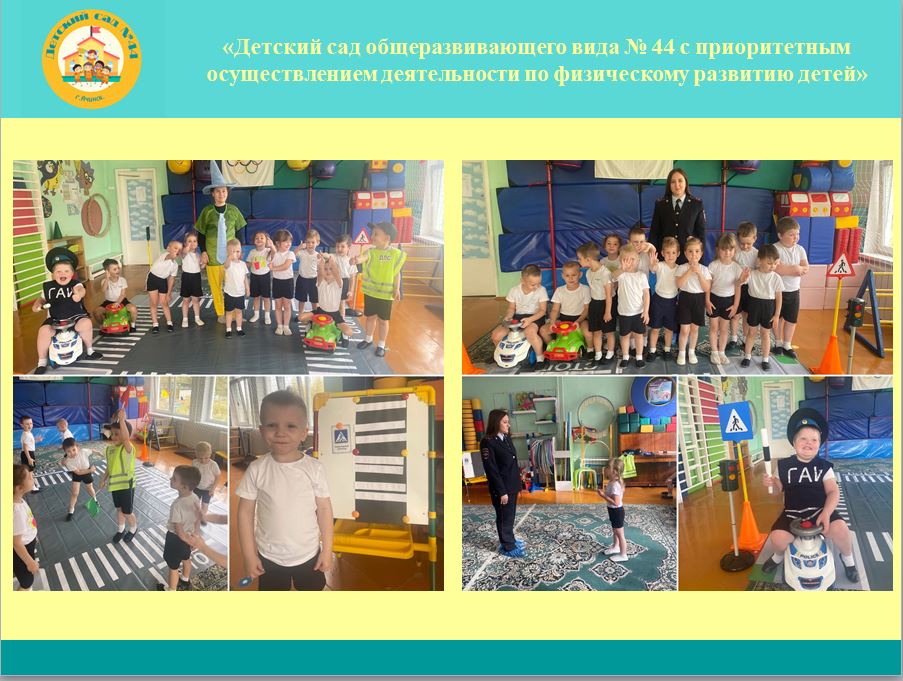 